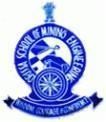 Orissa School of Mining Engineering KeonjharDepartment of Electrical Engineering                         Lesson PlanThe Vision of the Electrical Engineering Department:To provide excellent knowledge and enrich the problem solving skills of the students in the field of Electrical Engineering with a focus to prepare the students for industry need, recognized as innovative leader, responsible citizen and improve the environment.The Mission of Electrical Engineering Department:Prepare the students with strong fundamental concepts, analytical capability, and problem solving skills. Create an ambience of education through faculty training, self-learning, sound academic practices and research endeavors.Provide opportunities to promote organizational and leadership skills in students through various extra- curricular and co-curricular events.To make the students as far as possible industry ready to enhance their employability in the industries.To improve department industry collaboration and to maintain effective operational environment.Program Educational Objectives :The Program Educational Objectives (PEOs) of the Electrical Engineering Department are given below:PEO1- To engage in Design of Systems, tools and applications in the field of electrical Engineering and allied engineering Industries.PE02- To apply the knowledge of electrical engineering to solve problems of social relevance and/or pursue higher educationPE03- To work effectively as individuals and as team members in multidisciplinary projects by exhibit leadership capability, triggering social and economic commitment and inculcate community services and protect environmentPEO4-  Engage in lifelong learning, career enhancement and adapt to changing professional and societal needs.Program Specific Outcome (PSOs)Program Outcome(POs):Basic and Discipline specific knowledge: Apply knowledge of basic mathematics, science and engineering fundamentals and engineering specialization to solve the engineering problems.Problem Analysis: Identify and analyze well defined engineering problems using codified standard methods.Design/development of solutions: Design solutions for well-defined technical problems and assist with the design of system components or processes to meet specified needs.Engineering Tools,Experimentation and Testing : Apply modern engineering tools and appropriate technique to conduct standard tests and measurements .Engineering Practices for Society ,Sustainability and Environment : Apply appropriate technology in context of society ,sustainability ,environment and ethical practices.Project Management: Use engineering management principles individually ,as a team member or a leader to manage projects and effectively communicate about well-defined engineering activities .Life-long Learning : Ability to analyze individual needs and engage in updating in the context of technological changes.Program Specific Outcome(PSOs)PSO1:Apply engineering and laboratory skills for testing operation and maintenance of electrical machine ,power and energy systemPSO2:Model and analyze ,realize physical systems ,components or processes related to electrical engineering systemPSO3:work professionally in power system engineering ,electrical machine and circuit systemSubject : Generation Transmission and DistributionSubject : Generation Transmission and DistributionSubject : Generation Transmission and DistributionSubject : Generation Transmission and DistributionDiscipline: Electrical EngineeringDiscipline: Electrical EngineeringName of the Faculty: Er. Debendu PuhanName of the Faculty: Er. Debendu PuhanCourse Code:TH- 4Semester:  4thTotal Periods:60Examination:Summer 2022-23Theory Periods:4P/WClass Test:20Maximum Marks:100End Semester Examination:80WeekNO OF PERIODS AVAILABLEClass DayTheory Topics to be coveredTheory Topics to be coveredSub Topic withTime management(course delivery schedule)Remarks1st11st16.02.23Generation of electricityElementary idea on generation of electricity from Thermal power station.Generation of electricityElementary idea on generation of electricity from Thermal power station.Introduction to generation of electricity |15minuitedifferent generating stations in India and different types of generating stations in India|10minintroduction to thermal power station with all the parts included with thermal power station |25minquestion answer discussion |3minattendance. | 2min2nd51st , 2nd20.02.23 (2 class)Generation of electricity from Hydel Power station.Generation of electricity from Hydel Power station.introduction to hydroelectric power station with different stages of this |30mindifferent hydropower station in India|25mindiscuss some important major of hydroelectric power station. |35minquestion answer discussion |15minattendance. |5min2nd53rd , 4th21.02.23Generation of electricity from Nuclear Power station.Generation of electricity from Nuclear Power station.introduction to nuclear power station different nuclear station |15minvarious stage and operation of nuclear power station |13m discuss some important major issue of nuclear power station. |15minquestion discussion |10minattendance. |2min2nd55th23.02.23Introduction to Solar Power plant and photovoltaic cellsIntroduction to Solar Power plant and photovoltaic cellsintroduction to solar power station |25minsolar photovoltaic system. |10minPV array |15minquestion answer discussion |3minattendance. |2min3rd41st , 2nd27.02.23(2 class)Layout Diagram of generating stations.Layout Diagram of generating stations.describe the layout diagram of hydroelectric power station|35mindescribe the layout diagram of thermal|15minpower station|45mindescribe the layout diagram of nuclear|15minpower station|28mindescribe attendance |2min3rd43rd28.02.23TRANSMISSION OF ELECTRIC POWERLayout of transmission and distribution system.TRANSMISSION OF ELECTRIC POWERLayout of transmission and distribution system.Idea on single line Layout diagram of power transmission in any electrical system with various components related to the transmission system. |25minIdea on single line Layout diagram of power Distribution in any electrical system with various components related to the transmission system. |25minAttendance |5min3rd44th02.03.23Voltage regulation and efficiency of transmission.Voltage regulation and efficiency of transmission.Understanding and calculation of voltage regulation in a transmission system. |25minCalculation of efficiency of a electrical power transmission system |25minAttendance |5 min4th41st , 2nd06.03.23(2 class)Kelvin’s law for economical size of conductor.Kelvin’s law for economical size of conductor.Kelvins law on power system |40minimportant of kelvins law for the economical size of conductor. |45 minderivation of kelvins law with power graph analysis |10 minattendance |5min4th43rd07.03.23Corona and corona loss on transmission lines.Corona and corona loss on transmission lines.Define corona in transmission lines and how it occurs in the line and the losses due this corona|25 minVarious factors of corona and calculation of corona loss derivation |15 minProblem associated with corona and corona loss in the transmission line |13 minAttendance |2 min4th44th09.03.23OVER HEAD LINESTypes of supports, size and spacing of conductor.OVER HEAD LINESTypes of supports, size and spacing of conductor.Illustrate various type of supports i.e.., pole, insulator and other electrical equipment used in overhead lines |30minSize of conductor in electrical power system |10 minSpacing of conductor in power system |13minAttendance | 2min5th41st,2nd13.03.23(2 class)State types of insulator and cross arms.State types of insulator and cross arms.State types of insulators and cross arm in the overhead system describe one by one with their construction and working principle |45min String capacity of insulator and cross arm |45min String efficiency |15minAttendance |5 min5th43rd14.03.23Sag in overhead line with support at same levelSag in overhead line with support at same levelGive an idea about sag in overhead line |15 minDerivation for Calculation of sag with support at same level and different types of climate condition |15 minSolve some simple problems related to support at same level |23minAttendance |2 min5th44th16.03.23Sag in overhead line with support at different level.Sag in overhead line with support at different level.Derivation for Calculation of sag with support at different level and different types of climate condition |30 minSolve some simple problems related to support at same level |23minAttendance |2 min6th41st,2nd20.03.23(2 class)approximate formula effect of wind, ice and temperature on sagAnd Simple problem on sag.approximate formula effect of wind, ice and temperature on sagAnd Simple problem on sag.Approximate formula derivation of sag for effect of Ice loading, wind loading and temperature on the sag |55 minDifferent approaches for different types of climate condition. |25 minsSimple problems related to all the condition described |20 minsAttendance |2 mins6th43rd21.03.231ST CLASS TEST1ST CLASS TEST6th44th23.03.23PERFORMANCE OF SHORT & MEDIUM LINESPerformance of short transmission lines.PERFORMANCE OF SHORT & MEDIUM LINESPerformance of short transmission lines.Introduction to short transmission line |10minDiscuss some parameters related to the short transmission line |20minCircuit diagram and vectorial representation of the short transmission line |10Various formula derivation related to short line |13minsAttendance |2mins7th31st,2nd27.03.23(2 class)some Problems related to short linessome Problems related to short linesSolve some problem related to short transmission line | 55 minsDoubt clear of problems |50 minsAttendance |5mins7th33rd28.03.23Performance of medium transmission lines and Some Problem related to medium linePerformance of medium transmission lines and Some Problem related to medium linePerformance of medium transmission line |20 minsVarious parameters related to medium transmission line |15 minsSolve some problem related to medium transmission line |18Attendance |2 mins7th41st,2nd03.04.23(2 class)Calculation of regulation and efficiency.Calculation of regulation and efficiency.derivation for calculation of regulation and efficiency of short and medium transmission line |55 minsolve some simple problems on the regulation and efficiency |50 minsattendance |5 mins7th43rd , 4th04.04.23EHV TRANSMISSIONIntroduction to EHV AC transmission.EHV TRANSMISSIONIntroduction to EHV AC transmission.idea behind the EHV transmission in power system. |25 minthe advantages and disadvantages of EHV transmission. |15necessity of EHV transmission |10minsattendance |5 mins8th41st,2nd10.04.23(2 class)Reasons for adoption of EHV AC transmission.Problems involved in EHV transmission.Reasons for adoption of EHV AC transmission.Problems involved in EHV transmission.Reasons for adoption of EHV AC transmission. Why we choose EHV AC system |50 minsProblems involved in EHV transmission. |45 minsQ\A |10minsAttendance |5 mins8th43rd11.04.23HVDC TransmissionHVDC Transmissionimportance of HVDC transmission |33minvarious HVDC system in India |15minadvantages and disadvantages of HVDC system |5 minsattendance |2 mins8th44th13.04.23Revision of EHV AC transmission.Problem practicesRevision of EHV AC transmission.Problem practicesRevision of EHV AC and DC transmission system |30 minProblem practices |20Attendance |5min9th41st,2nd17.04.23(2 class)Advantages and Limitations of HVDC transmission systemAnd Revision of EHV transmission.Advantages and Limitations of HVDC transmission systemAnd Revision of EHV transmission.Advantages and Limitations of HVDC transmission system |55 minsRevision of EHV transmission. |50Attendance |5mins	9th43rd18.04.23Distribution SystemIntroduction to Distribution System.Distribution SystemIntroduction to Distribution System.Introduction to Distribution System. |35 minsFactors affecting distribution system |18 minsAttendance |2 mins9th44th21.04.23Connection Schemes of Distribution System: (Radial, Ring Main and Interconnected system)Connection Schemes of Distribution System: (Radial, Ring Main and Interconnected system)Connection Schemes of Distribution System |25 mins Radial system |10minsRing Main |10minInter connected system |8 minsAttendance |2min10th41st,2nd24.04.23(2 class)DC distributions.Distributor fed at one End.Distributor fed at both the ends.Ring distributors.Revision.DC distributions.Distributor fed at one End.Distributor fed at both the ends.Ring distributors.Revision.DC distributions. |20minsDistributor fed at one End. |20minsDistributor fed at both the ends. |30minsRing distributors. |20minRevision. |18minsAttendance |2mins10th43rd25.04.23INTERNAL ASSESMENTINTERNAL ASSESMENT10th44th28.04.23AC distribution system. Method of solving AC distribution problem.Three phase four wire star connected system arrangement.AC distribution system. Method of solving AC distribution problem.Three phase four wire star connected system arrangement.AC distribution system. |25 mins Method of solving AC distribution problem. |15 minsThree phase four wire star connected system arrangement. |13minsAttendance |2 mins11th41st,2nd01.05.23(2 class)UNDERGROUND CABLESCable insulation and classification of cables.UNDERGROUND CABLESCable insulation and classification of cables.Discuss about Cable insulation |25 minsclassification of cables. |25 minsattendance |5mins11th43rd02.05.23Types of L. T. & H.T. cables with constructional features.Types of L. T. & H.T. cables with constructional features.Types of L. T. with constructional features. |25 minsH.T. cables with constructional features. |25minsAttendance |5min11th44th04.05.23Methods of cable lying.Methods of cable lying.Different Methods of cable lying. | 50 minsAttendance |5 mins12th41st,2nd08.05.23(2 class)Localization of cable faults: Murray and Varley loop test for short circuit fault /Earth faultLocalization of cable faults: Murray and Varley loop test for short circuit fault /Earth faultLocalization of cable faults |25mins: Murray and Varley loop test for short circuit fault |55 minsEarth fault|25 minsAttendance |5mins12th43rd09.05.23ECONOMIC ASPECTSCauses of low power factor and methods of improvement of power factor in power system.ECONOMIC ASPECTSCauses of low power factor and methods of improvement of power factor in power system.Causes of low power factor and methods of improvement of power factor in power system.12th44th11.05.23Factors affecting the economics of generation: (Define and explain)Factors affecting the economics of generation: (Define and explain)Discuss about Factors affecting the economics of generation, |50minsAttendance |5mins13th41st,2nd15.05.23(2 class) Load curves.Demand factor.Maximum demand.Load factor.Diversity factor. Plant capacity factor. Load curves.Demand factor.Maximum demand.Load factor.Diversity factor. Plant capacity factor.Load curves. |20 minDemand factor. | 10minMaximum demand. |10minLoad factor. |15minDiversity factor. |25minPlant capacity factor. |25minAttendance |5 min13th43rd16.05.23Peak load and Base load on power station.Revision.Peak load and Base load on power station.Revision.Peak load on power system. |15 minsBase load on power station. |20misRevision. |15minsAttendance |5mins13th44th18.05.232nd CLASS TEST2nd CLASS TEST14th41st,2nd22.05.23(2 class)TYPES OF TARIFFDesirable characteristic of a tariff.Explain flat rate, block rate, two part and maximum demand tariff.TYPES OF TARIFFDesirable characteristic of a tariff.Explain flat rate, block rate, two part and maximum demand tariff.Desirable characteristic of a tariff. |45 minsExplain flat rate tariff |20minblock rate tariff |10mintwo-part tariff |25 minsmaximum demand tariff. |8minattendance |2mins14th43rd23.05.23 SolveProblems of tariffs. SolveProblems of tariffs.Problems related to various types of tariffs |55mins14th44th25.05.23SUBSTATIONEarthing of Substation, transmission and distribution lines.SUBSTATIONEarthing of Substation, transmission and distribution lines.Earthing of Substation |25minEarthing in transmission system |15 minEarthing in distribution lines |13minAttendance |2mins15th41st,2nd29.05.23(2 class) Layout of LT, HT and EHT substation. Layout of LT, HT and EHT substation.Lay out of LT |15minLayout HT |15minLayout EHT |20Attendance |5min15th43rd30.05.23Doubt clearing Class and RevisionDoubt clearing Class and Revision15th44th01.06.23VSTVST15thTotal Class 60HOD                                                                                                       PRINCIPALHOD                                                                                                       PRINCIPALHOD                                                                                                       PRINCIPAL